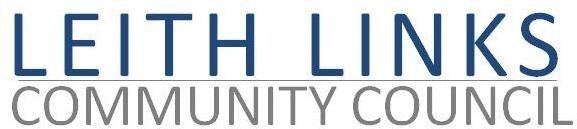 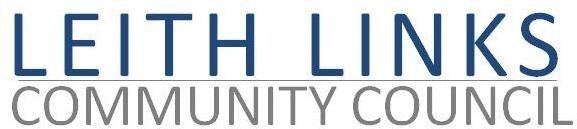 AGENDAMonday 24 June 2024, 6:30pmIn-Person, Duncan PlaceAdoption of Minutes of previous meeting (27.05.24) & Matters ArisingPolice Scotland Report if available
Update from Elected Representatives as availableOpen Floor –Issues raised by Local Residents Planning Matters AOCBNext meeting: Monday, 26 August 2024, 6:30pm online